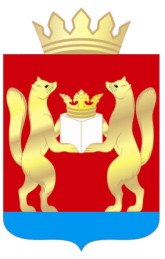 АДМИНИСТРАЦИЯ  ТАСЕЕВСКОГО  РАЙОНАП О С Т А Н О В Л Е Н И ЕО приватизации муниципального имуществаВ соответствии с Федеральным законом от 21.12.2001 № 178 – ФЗ «О приватизации государственного и муниципального имущества», постановлением Правительства РФ от 12.08.2002 N 585 "Об утверждении Положения об организации продажи государственного или муниципального имущества на аукционе и Положения об организации продажи находящихся в государственной или муниципальной собственности акций открытых акционерных обществ на специализированном аукционе", Порядком управления и распоряжения муниципальной собственностью Тасеевского района, утвержденным Решением Тасеевского районного Совета депутатов от 19.05.2010  № 4-5, Прогнозным планом (программой) приватизации муниципального имущества муниципального образования Тасеевский район на 2015 год, утвержденным Решением Тасеевского районного Совета депутатов от 17.12.2014 № 28-18, ст. 46 Устава Тасеевского района Красноярского края,ПОСТАНОВЛЯЮ:1.Разместить открытый по составу участников и форме подачи предложений о цене аукцион по приватизации муниципального имущества, указанного в приложении № 1.2.Определить продавцом администрацию Тасеевского района с правом заключения договора купли-продажи муниципального имущества.3.Создать комиссию по приватизации муниципального имущества в составе согласно приложению № 2.	4.Утвердить Порядок работы комиссии по приватизации муниципального имущества (приложение № 3).	5. Утвердить текст информационного сообщения о проведении открытого аукциона по приватизации муниципального имущества (приложение № 4). 6.Установить начальную  цену  продажи муниципального имущества в размере согласно приложению № 1.7.Установить величину повышения начальной цены («шаг аукциона») в размересогласно приложению № 1. 8.Установить задаток для участия в аукционе в размере согласно приложению № 1. 9.Назначить уполномоченным представителем продавца при проведении открытого аукциона по приватизации муниципального имущества главного бухгалтера Терешкову Галину Александровну.10.Назначить аукционистом заместителя председателя комиссии по приватизации муниципального имущества, главного специалиста по земельным вопросам отдела по управлению муниципальным имуществом администрации Тасеевского района Хритоненко О.П.11.Возложить ответственность за организацию мероприятий по проведению аукциона на отдел по управлению муниципальным имуществом администрации Тасеевского района.12.Контроль за выполнением настоящего постановления возложить на первого заместителя Главы администрации Тасеевского района Северенчука И.И.13.Постановление подлежит опубликованию в печатном издании «Тасеевский вестник».14.Постановление вступает в силу со дня подписания Исполняющий обязанности Главы Тасеевского района                                                     И.И. СеверенчукПриложение № 1 к постановлениюадминистрации Тасеевского района от 21.09.2015 №582Наименование муниципального имущества, подлежащего приватизации на аукционе с открытой формой подачи предложений по ценеПриложение № 2 к постановлениюадминистрации Тасеевского района от 21.09.2015 №582Составкомиссии по приватизации муниципального имуществаПриложение № 3 к постановлению администрации Тасеевского района от21.09.2015 № 582Порядок работы комиссии по приватизации муниципального имуществаКомиссия по приватизации муниципального имущества(далее – комиссия) осуществляет следующие полномочия:- проверяет правильность оформления представленных претендентами документов и определяет их соответствие требованиям законодательства Российской Федерации и перечню, опубликованному в информационном сообщении о проведении аукциона;- принимает решение о признании претендентов участниками аукциона или об отказе в допуске к участию в аукционе по основаниям, установленным Федеральным законом "О приватизации государственного и муниципального имущества";- оформляет протокол об итогах аукциона.Число членов комиссии должно быть не менее пяти человек.Комиссия правомочна осуществлять возложенные функции, если на заседании комиссии присутствует не менее пятидесяти процентов общего числа ее членов. Члены комиссии должны быть уведомлены о месте, дате и времени проведения заседания комиссии. Члены комиссии лично участвуют в заседаниях и подписывают протоколы заседаний комиссии. Решения комиссии принимаются открытым голосованием простым большинством голосов членов комиссии, присутствующих на заседании. Каждый член комиссии имеет один голос.Членами комиссии не могут быть физические лица, лично заинтересованные в результатах аукциона (в том числе физические лица, подавшие заявки на участие в аукционе, либо состоящие в штате организаций, подавших указанные заявки), либо физические лица, на которых способны оказывать влияние участники аукциона и лица, подавшие заявки на участие в аукционе (в том числе физические лица, являющиеся участниками (акционерами) этих организаций, членами их органов управления, кредиторами участников аукциона). В случае выявления в составе комиссии указанных лиц организатор аукциона, принявший решение о создании комиссии, обязан незамедлительно заменить их иными физическими лицами.Замена члена комиссии допускается только по решению организатора аукциона. При отсутствии на заседании председателя комиссии его функции выполняет заместитель. Информационное сообщениео проведении аукциона по приватизации муниципального имущества					Приложение № 1  к информационному					сообщению о проведении аукциона по 						приватизации муниципального имущества№_____ «____» _________2015 г.			Куда: администрация 					Тасеевского района					От:________________________					___________________________Данная форма заявки на участие в открытом конкурсе применяется для подачи заявки на участие в аукционе в отношении каждого лота.Форма заявка  на участие в аукционе по приватизации муниципального имуществапо лоту № __1. Изучив Информационное сообщение о проведении аукциона по продаже муниципального имущества, а также применимые к данному аукциону законодательство и нормативно – правовые акты, и принимая все требования и условия организации и проведенияаукциона,___________________________________________________________                                                         (наименование участника аукциона)в лице, ______________________________________________________________(наименование должности, ФИО, руководителя, уполномоченного лица)заявляет о своем намерении принять участие в  указанном аукционе   и предлагает заключить договор  купли – продажи _______________________________________________________________________________________________________________________________________(наименование имущества)по цене____________________ рублей.2.Мы признаем, что настоящая заявка имеет статус оферты и согласны придерживаться  положений настоящей заявки в аукционе. Эта заявка на участие в аукционе будет оставаться для нас обязательной.3.Настоящим гарантируем достоверность  представленной нами  в заявке информации и подтверждаем  право организатора аукциона, не противоречащее требованию информирования равных для всех участников  аукциона условий, запрашивать  о нас в уполномоченных органах и  организациях информацию, уточняющую представленные нами в ней сведения.  4. В случае, если наша организация будет признана победителем  аукциона, принимаем на себя обязательство в установленные в информационном сообщении о проведении аукциона сроки подписать и представить договор купли-продажи в администрацию Тасеевского района.5. Мы согласны с тем, что в случае признания нас победителями аукциона и нашего уклонения от заключения  договора купли – продажи сумма  задатка, внесенного нами, нам не возвращается.6. Сообщаем, что для оперативного уведомления нас по вопросам организационного характера и взаимодействия нами уполномочен ________________________________________________________________(контактная информация уполномоченного лица)Все сведения о проведении аукциона просим сообщать указанному уполномоченному лицу.7.Корреспонденцию в наш адрес просим направлять по адресу:___________________________________________________________ Электронная почта:______________________________________________8. К настоящей заявке прилагаются документы согласно описи на ______листах_______________________________________________________(подпись, МП)(Фамилия, имя, отчество подписавшего и должность) 
					Приложение № 2  к информационному					сообщению о проведении аукциона по 						приватизации муниципального имуществаПРОЕКТ ДОГОВОРАкупли-продажи муниципального имущества(лот № 1)с. Тасеево                                 № ____                     «___» ________ 2015 годАдминистрация Тасеевского района, именуемая в дальнейшем «Продавец», в лице Главы Тасеевского района Олега Анатольевича Никанорова, действующего на основании Устава Тасеевского района, с одной стороны, и ______________________, в лице _____________________, с другой стороны, с соблюдением требований Федерального закона от 21.12.2001 № 178 – ФЗ «О приватизации государственного и муниципального имущества», Гражданского кодекса Российской Федерации и иного законодательства Российской Федерации, в соответствии с протоколом проведения аукциона от __.___.2014 № _____ заключили настоящий договор купли-продажи муниципального имущества (далее – договор) о нижеследующем:1. ПРЕДМЕТ ДОГОВОРА1.1.По настоящему договору Продавец продал (передал в собственность Покупателя) недвижимое имущество, указанное в пункте 1.2 настоящего договора, а Покупатель купил недвижимое имущество по цене и на условиях, определенных настоящим договором.1.2.В собственность Покупателя передается нижеуказанное имущество (далее «Имущество»): автомобиль: идентификационный номер (VIN)  НОМЕР ОТСУТСТВУЕТ; марка, модель ТС ЗИЛ130; наименование (тип ТС) ГРУЗОВОЙ (КРАН); год изготовления ТС 1987; модель, № двигателя 131-773200; шасси (рама) № 2578279; кузов (прицеп) № НОМЕР ОТСУТСТВУЕТ; цвет кузова (кабины) ГОЛУБОЙ; паспорт транспортного средства 24 ЕО 602428 выдан 15.04.2002 РЭГ ОГИБДД Тасеевского ОВД.1.3.Имущество  принадлежит Продавцу на основании: акта приема-передачи от 20.03.2002.1.4.Продавец гарантирует, что передаваемое Имущество никому другому не продано, не подарено, не обещано быть подаренным, не обменено, не сдано в аренду (найм), в доверительное управление, в качестве вклада в уставной капитал предприятий не заложено, в судебном споре и под запрещением (арестом) не состоит. Государственные и местные налоги и сборы по отчуждаемому Имуществу оплачены полностью, недоимок и пени не числится.2. ЦЕНА ДОГОВОРА2.1.Стоимость приобретаемого Покупателем Имущества составляет ____ (сумма прописью) рублей в размере цены без  НДС,установленной на аукционе в результате торгов.Указанная цена по настоящему договору является окончательной и изменению не подлежит.3. ПЛАТЕЖИ ПО ДОГОВОРУ3.1.Оплата осуществляется в валюте Российской Федерации – рублях –по безналичному расчету путем перечисления денежных средств на счет  Продавца, указанный в разделе 11 настоящего договора.3.2.Покупатель перечисляет стоимость имущества в течение 20 банковских дней после подписания договора купли – продажи в размере цены без  НДС, на счет продавца,  указанный в разделе 11 настоящего договора. Помимо стоимости имущества покупатель уплачивает НДС в соответствии с действующим законодательством.3.3.Внесенный покупателем задаток в размере 4 237,29 (четыре тысячидвести тридцать семь) рублей 29 копеек засчитывается в счет оплаты стоимости приобретаемого Имущества.3.4.Расходы, связанные с регистрацией права собственности на имущество, несет Покупатель.4. ПЕРЕДАЧА ИМУЩЕСТВА4.1.Имущество передается Продавцом Покупателю по акту приема-передачи имущества не позднее 30 дней со дня полной оплаты имущества. Одновременно Продавцом передаются ключи, вся имеющаяся техническая документация на Имущество и иные документы, необходимые для свободного владения Имуществом.Покупатель осуществляет свои права владения пользования Имуществом, а также несет риск случайной гибели Имущества с момента подписания акта приема-передачи.5. ПРАВА И ОБЯЗАННОСТИ СТОРОН5.1.Продавец имеет право:5.1.1.Получить от Покупателя покупную цену в размере и сроки, указанные настоящим договором. 5.2.Продавец обязан:5.2.1.Передать Имущество  Покупателю путем подписания акта приема – передачи в сроки, установленные договором.5.2.2.Передать Покупателю ключи от Имущества в сроки, установленные для подписания акта приема – передачи.5.2.3.Нести ответственность за неисполнение либо ненадлежащее исполнение своих обязанностей по настоящему договору, согласно законодательства Российской Федерации;5.3.Покупатель обязан:5.3.1.Принять от Продавца Имущество по акту приема – передачи  в сроки, установленные договором.5.3.2.Уплатить Продавцу покупную цену в сроки и размере, установленные настоящим договором.5.3.3.Нести ответственность за неисполнение либо ненадлежащее исполнение своих обязанностей по настоящему договору, согласно законодательства Российской Федерации.5.3.4.Соблюдать прочие права и обязанности, установленные действующим законодательством Российской Федерации.6. ОТВЕТСТВЕННОСТЬ6.1.В случае уклонения Продавца от фактической передачи Имущества в установленный настоящим договором срок, он уплачивает Покупателю пеню (штраф) в размере 1/300 ставки рефинансирования ЦБ РФ от стоимости Имущества за каждый день просрочки.В случае несвоевременной оплаты Покупателем покупной цены в сроки и размере, установленные настоящим договором, он уплачивает Продавцу пеню (штраф) в размере 1/300 ставки рефинансирования ЦБ РФ от стоимости Имущества за каждый день просрочки.6.2.За неисполнение или ненадлежащее исполнение обязательств по настоящему договору, его изменение или расторжение в одностороннем порядке, виновная Сторона, помимо выплаты предусмотренных штрафов, возмещает другой Стороне причиненный ущерб в полном размере, в том числе упущенную выгоду.6.3.В случаях, не предусмотренных настоящим договором, ответственность Сторон определяется соответственно действующему законодательству Российской Федерации.7. ПОРЯДОК УРЕГУЛИРОВАНИЯ СПОРОВ7.1.Все споры и разногласия, возникающие из настоящего договора или в связи с ним, стороны будут разрешать путем переговоров, а при не достижении соглашения – в суде.8. СРОК ДЕЙСТВИЯ И ПОРЯДОК РАСТОРЖЕНИЯ ДОГОВОРА8.1.Настоящий договор вступает в силу с момента его подписания Сторонами.8.2.Настоящий договор расторгается на основании:- письменного соглашения Сторон;- вынесенного в установленном порядке решения судебного органа.8.3.Настоящий договор может быть расторгнут Покупателем в одностороннем порядке в случае установления недостоверности сведений, содержащихся в документах, представленных Продавцом в составе заявки на участие в аукционе.Продавец обязан незамедлительно информировать Покупателя о наступлении случаев, предусмотренных настоящим пунктом.9. ФОРС-МАЖОР9.1.Ни одна из Сторон не несет ответственности перед другой Стороной за невыполнение обязательств, обусловленных обстоятельствам, возникшими помимо воли и желания Сторон, и которые нельзя предвидеть или избежать, включая объявленную или фактическую войну, гражданские волнения, эпидемии, блокаду, эмбарго, землетрясения, наводнения, пожары и другие стихийные бедствия.9.2.Сторона, которая не исполняет своего обязательства, должна направить в течение 5 рабочих дней письменное извещение другой Стороне о препятствии и о влиянии на исполнение обязательств по договору.9.3.Если обстоятельства непреодолимой силы действуют на протяжении 2 последовательных месяцев и не обнаруживают признаков прекращения, настоящий договор может быть расторгнут Сторонами путем направления уведомления друг другу.10. ОСОБЫЕ УСЛОВИЯ10.1.Стороны обязуются не разглашать, не передавать и не делать каким-либо еще способом доступными третьим лицам сведения, содержащиеся в документах, имеющих отношение к взаимоотношениям Сторон в рамках настоящего договора, иначе как с письменного согласия другой Стороны.10.2.Любые изменения и дополнения к настоящему договору, не противоречащие действующему законодательству РФ, оформляются дополнительным соглашением Сторон в письменной форме.10.3.Любое уведомление, которое одна Сторона направляет другой Стороне в соответствии с настоящим договором, направляется в письменной форме почтой или факсимильной связью с последующим предоставлением оригинала. Уведомление вступает в силу в день получения его лицом, которому оно адресовано, если иное не установлено действующим законодательством или настоящим договором.10.4.Во всем, что не предусмотрено настоящим договором, Стороны руководствуются действующим законодательством Российской Федерации.10.5.Настоящий договор составлен в 3 (трех) экземплярах, имеющих одинаковую юридическую силу, по одному – для сторон договора, один – для регистрирующего органа.11. ЮРИДИЧЕСКИЕ АДРЕСА, РЕКВИЗИТЫ И ПОДПИСИ СТОРОНПродавец:                                                                    Покупатель:					Приложение № 3  к информационному					сообщению о проведении аукциона по 						приватизации муниципального имуществаПРОЕКТ ДОГОВОРАкупли-продажи муниципального имущества(лот № 2)с. Тасеево                                 № ____                     «___» ________ 2015 годАдминистрация Тасеевского района, именуемая в дальнейшем «Продавец», в лице Главы Тасеевского района Олега Анатольевича Никанорова, действующего на основании Устава Тасеевского района, с одной стороны, и ____________________, в лице _______________________, с другой стороны, с соблюдением требований Федерального закона от 21.12.2001 № 178 – ФЗ «О приватизации государственного и муниципального имущества», Гражданского кодекса Российской Федерации и иного законодательства Российской Федерации, в соответствии с протоколом проведения аукциона от __.___.2014 № _____ заключили настоящий договор купли-продажи муниципального имущества (далее – договор) о нижеследующем:1. ПРЕДМЕТ ДОГОВОРА1.1.По настоящему договору Продавец продал (передал в собственность Покупателя) недвижимое имущество, указанное в пункте 1.2 настоящего договора, а Покупатель купил недвижимое имущество по цене и на условиях, определенных настоящим договором.1.2.В собственность Покупателя передается нижеуказанное имущество (далее «Имущество»): Автомобиль: идентификационный номер (VIN)  ХТН330720N1437863; марка, модель ТС ГАЗ3307; наименование (тип ТС) ГРУЗОВОЙ (САМОСВАЛ); год изготовления ТС 1992; модель, № двигателя 51100А-V1016129; шасси (рама) № 1437863; кузов (прицеп) № НОМЕР ОТСУТСТВУЕТ; цвет кузова (кабины) ГОЛУБОЙ; паспорт транспортного средства 24 ЕО 602410 выдан 22.03.2002 РЭГ ОГИБДД Тасеевского ОВД.1.3.Имущество  принадлежит Продавцу на основании: акта приема-передачи от 20.03.2002.1.4.Продавец гарантирует, что передаваемое Имущество никому другому не продано, не подарено, не обещано быть подаренным, не обменено, не сдано в аренду (найм), в доверительное управление, в качестве вклада в уставной капитал предприятий не заложено, в судебном споре и под запрещением (арестом) не состоит. Государственные и местные налоги и сборы по отчуждаемому Имуществу оплачены полностью, недоимок и пени не числится.2. ЦЕНА ДОГОВОРА2.1.Стоимость приобретаемого Покупателем Имущества составляет ________ (сумма прописью) рублей в размере цены без  НДС, установленнойна аукционе в результате торгов.Указанная цена по настоящему договору является окончательной и изменению не подлежит.3. ПЛАТЕЖИ ПО ДОГОВОРУ3.1.Оплата осуществляется в валюте Российской Федерации – рублях –по безналичному расчету путем перечисления денежных средств на счет  Продавца, указанный в разделе 11 настоящего договора.3.2.Покупатель перечисляет стоимость имущества в течение 20 банковских дней после подписания договора купли – продажи в размере цены без  НДС, на счет продавца,  указанный в разделе 11 настоящего договора. Помимо стоимости имущества покупатель уплачивает НДС в соответствии с действующим законодательством.3.3.Внесенный покупателем задаток в размере 3 932,22 (три тысячидевятьсот тридцать два) рубля22 копейкизасчитывается в счет оплаты стоимости приобретаемого Имущества.3.4.Расходы, связанные с регистрацией права собственности на имущество, несет Покупатель.4. ПЕРЕДАЧА ИМУЩЕСТВА4.1.Имущество передается Продавцом Покупателю по акту приема-передачи имущества не позднее 30 дней со дня полной оплаты имущества. Одновременно Продавцом передаются ключи, вся имеющаяся техническая документация на Имущество и иные документы, необходимые для свободного владения Имуществом.Покупатель осуществляет свои права владения пользования Имуществом, а также несет риск случайной гибели Имущества с момента подписания акта приема-передачи.5. ПРАВА И ОБЯЗАННОСТИ СТОРОН5.1.Продавец имеет право:5.1.1.Получить от Покупателя покупную цену в размере и сроки, указанные настоящим договором. 5.2.Продавец обязан:5.2.1.Передать Имущество  Покупателю путем подписания акта приема – передачи в сроки, установленные договором.5.2.2.Передать Покупателю ключи от Имущества в сроки, установленные для подписания акта приема – передачи.5.2.3.Нести ответственность за неисполнение либо ненадлежащее исполнение своих обязанностей по настоящему договору, согласно законодательства Российской Федерации;5.3.Покупатель обязан:5.3.1.Принять от Продавца Имущество по акту приема – передачи  в сроки, установленные договором.5.3.2.Уплатить Продавцу покупную цену в сроки и размере, установленные настоящим договором.5.3.3.Нести ответственность за неисполнение либо ненадлежащее исполнение своих обязанностей по настоящему договору, согласно законодательства Российской Федерации.5.3.4.Соблюдать прочие права и обязанности, установленные действующим законодательством Российской Федерации.6. ОТВЕТСТВЕННОСТЬ6.1.В случае уклонения Продавца от фактической передачи Имущества в установленный настоящим договором срок, он уплачивает Покупателю пеню (штраф) в размере 1/300 ставки рефинансирования ЦБ РФ от стоимости Имущества за каждый день просрочки.В случае несвоевременной оплаты Покупателем покупной цены в сроки и размере, установленные настоящим договором, он уплачивает Продавцу пеню (штраф) в размере 1/300 ставки рефинансирования ЦБ РФ от стоимости Имущества за каждый день просрочки.6.2.За неисполнение или ненадлежащее исполнение обязательств по настоящему договору, его изменение или расторжение в одностороннем порядке, виновная Сторона, помимо выплаты предусмотренных штрафов, возмещает другой Стороне причиненный ущерб в полном размере, в том числе упущенную выгоду.6.3.В случаях, не предусмотренных настоящим договором, ответственность Сторон определяется соответственно действующему законодательству Российской Федерации.7. ПОРЯДОК УРЕГУЛИРОВАНИЯ СПОРОВ7.1.Все споры и разногласия, возникающие из настоящего договора или в связи с ним, стороны будут разрешать путем переговоров, а при не достижении соглашения – в суде.8. СРОК ДЕЙСТВИЯ И ПОРЯДОК РАСТОРЖЕНИЯ ДОГОВОРА8.1.Настоящий договор вступает в силу с момента его подписания Сторонами.8.2.Настоящий договор расторгается на основании:- письменного соглашения Сторон;- вынесенного в установленном порядке решения судебного органа.8.3.Настоящий договор может быть расторгнут Покупателем в одностороннем порядке в случае установления недостоверности сведений, содержащихся в документах, представленных Продавцом в составе заявки на участие в аукционе.Продавец обязан незамедлительно информировать Покупателя о наступлении случаев, предусмотренных настоящим пунктом.9. ФОРС-МАЖОР9.1.Ни одна из Сторон не несет ответственности перед другой Стороной за невыполнение обязательств, обусловленных обстоятельствам, возникшими помимо воли и желания Сторон, и которые нельзя предвидеть или избежать, включая объявленную или фактическую войну, гражданские волнения, эпидемии, блокаду, эмбарго, землетрясения, наводнения, пожары и другие стихийные бедствия.9.2.Сторона, которая не исполняет своего обязательства, должна направить в течение 5 рабочих дней письменное извещение другой Стороне о препятствии и о влиянии на исполнение обязательств по договору.9.3.Если обстоятельства непреодолимой силы действуют на протяжении 2 последовательных месяцев и не обнаруживают признаков прекращения, настоящий договор может быть расторгнут Сторонами путем направления уведомления друг другу.10. ОСОБЫЕ УСЛОВИЯ10.1.Стороны обязуются не разглашать, не передавать и не делать каким-либо еще способом доступными третьим лицам сведения, содержащиеся в документах, имеющих отношение к взаимоотношениям Сторон в рамках настоящего договора, иначе как с письменного согласия другой Стороны.10.2.Любые изменения и дополнения к настоящему договору, не противоречащие действующему законодательству РФ, оформляются дополнительным соглашением Сторон в письменной форме.10.3.Любое уведомление, которое одна Сторона направляет другой Стороне в соответствии с настоящим договором, направляется в письменной форме почтой или факсимильной связью с последующим предоставлением оригинала. Уведомление вступает в силу в день получения его лицом, которому оно адресовано, если иное не установлено действующим законодательством или настоящим договором.10.4.Во всем, что не предусмотрено настоящим договором, Стороны руководствуются действующим законодательством Российской Федерации.10.5.Настоящий договор составлен в 3 (трех) экземплярах, имеющих одинаковую юридическую силу, по одному – для сторон договора, один – для регистрирующего органа.11. ЮРИДИЧЕСКИЕ АДРЕСА, РЕКВИЗИТЫ И ПОДПИСИ СТОРОНПродавец:                                                                    Покупатель:					Приложение № 4  к информационному					сообщению о проведении аукциона по 						приватизации муниципального имуществаПРОЕКТ ДОГОВОРАкупли-продажи муниципального имущества(лот № 3)с. Тасеево                                 № ____                     «___» ________ 2015 годАдминистрация Тасеевского района, именуемая в дальнейшем «Продавец», в лице Главы Тасеевского района Олега Анатольевича Никанорова, действующего на основании Устава Тасеевского района, с одной стороны, и ________________________, в лице ______________________, с другой стороны, с соблюдением требований Федерального закона от 21.12.2001 № 178 – ФЗ «О приватизации государственного и муниципального имущества», Гражданского кодекса Российской Федерации и иного законодательства Российской Федерации, в соответствии с протоколом проведения аукциона от __.___.2014 № _____ заключили настоящий договор купли-продажи муниципального имущества (далее – договор) о нижеследующем:1. ПРЕДМЕТ ДОГОВОРА1.1.По настоящему договору Продавец продал (передал в собственность Покупателя) недвижимое имущество, указанное в пункте 1.2 настоящего договора, а Покупатель купил недвижимое имущество по цене и на условиях, определенных настоящим договором.1.2.В собственность Покупателя передается нижеуказанное имущество (далее «Имущество»): Автомобиль: идентификационный номер (VIN)  XVL482300Y0000146; марка, модель ТС  КО-503В; наименование (тип ТС) МАШИНА ВАКУУМНАЯ; год изготовления ТС 2000; модель, № двигателя 51100А-Y1010208; шасси (рама) № 330700Y; цвет кузова (кабины) СВ СЕРЫЙ; паспорт транспортного средства 52 ЕТ 170286 выдан 25.05.2000 ОАО «КОММАШ».1.3.Имущество  принадлежит Продавцу на основании: распоряжения администрации Тасеевского района от 22.02.2012 № 121.1.4.Продавец гарантирует, что передаваемое Имущество никому другому не продано, не подарено, не обещано быть подаренным, не обменено, не сдано в аренду (найм), в доверительное управление, в качестве вклада в уставной капитал предприятий не заложено, в судебном споре и под запрещением (арестом) не состоит. Государственные и местные налоги и сборы по отчуждаемому Имуществу оплачены полностью, недоимок и пени не числится.2. ЦЕНА ДОГОВОРА2.1.Стоимость приобретаемого Покупателем Имущества составляет ________ (сумма прописью) рублей в размере цены без  НДС, установленнойна аукционе в результате торгов.Указанная цена по настоящему договору является окончательной и изменению не подлежит.3. ПЛАТЕЖИ ПО ДОГОВОРУ3.1.Оплата осуществляется в валюте Российской Федерации – рублях –по безналичному расчету путем перечисления денежных средств на счет  Продавца, указанный в разделе 11 настоящего договора.3.2.Покупатель перечисляет стоимость имущества в течение 20 банковских дней после подписания договора купли – продажи в размере цены без  НДС, на счет продавца,  указанный в разделе 11 настоящего договора. Помимо стоимости имущества покупатель уплачивает НДС в соответствии с действующим законодательством.3.3.Внесенный покупателем задаток в размере 5 923,73 (пять тысяч девятьсот двадцать три) рубля73 копейки засчитывается в счет оплаты стоимости приобретаемого Имущества.3.4.Расходы, связанные с регистрацией права собственности на имущество, несет Покупатель.4. ПЕРЕДАЧА ИМУЩЕСТВА4.1.Имущество передается Продавцом Покупателю по акту приема-передачи имущества не позднее 30 дней со дня полной оплаты имущества. Одновременно Продавцом передаются ключи, вся имеющаяся техническая документация на Имущество и иные документы, необходимые для свободного владения Имуществом.Покупатель осуществляет свои права владения пользования Имуществом, а также несет риск случайной гибели Имущества с момента подписания акта приема-передачи.5. ПРАВА И ОБЯЗАННОСТИ СТОРОН5.1.Продавец имеет право:5.1.1.Получить от Покупателя покупную цену в размере и сроки, указанные настоящим договором. 5.2.Продавец обязан:5.2.1.Передать Имущество  Покупателю путем подписания акта приема – передачи в сроки, установленные договором.5.2.2.Передать Покупателю ключи от Имущества в сроки, установленные для подписания акта приема – передачи.5.2.3.Нести ответственность за неисполнение либо ненадлежащее исполнение своих обязанностей по настоящему договору, согласно законодательства Российской Федерации;5.3.Покупатель обязан:5.3.1.Принять от Продавца Имущество по акту приема – передачи  в сроки, установленные договором.5.3.2.Уплатить Продавцу покупную цену в сроки и размере, установленные настоящим договором.5.3.3.Нести ответственность за неисполнение либо ненадлежащее исполнение своих обязанностей по настоящему договору, согласно законодательства Российской Федерации.5.3.4.Соблюдать прочие права и обязанности, установленные действующим законодательством Российской Федерации.6. ОТВЕТСТВЕННОСТЬ6.1.В случае уклонения Продавца от фактической передачи Имущества в установленный настоящим договором срок, он уплачивает Покупателю пеню (штраф) в размере 1/300 ставки рефинансирования ЦБ РФ от стоимости Имущества за каждый день просрочки.В случае несвоевременной оплаты Покупателем покупной цены в сроки и размере, установленные настоящим договором, он уплачивает Продавцу пеню (штраф) в размере 1/300 ставки рефинансирования ЦБ РФ от стоимости Имущества за каждый день просрочки.6.2.За неисполнение или ненадлежащее исполнение обязательств по настоящему договору, его изменение или расторжение в одностороннем порядке, виновная Сторона, помимо выплаты предусмотренных штрафов, возмещает другой Стороне причиненный ущерб в полном размере, в том числе упущенную выгоду.6.3.В случаях, не предусмотренных настоящим договором, ответственность Сторон определяется соответственно действующему законодательству Российской Федерации.7. ПОРЯДОК УРЕГУЛИРОВАНИЯ СПОРОВ7.1.Все споры и разногласия, возникающие из настоящего договора или в связи с ним, стороны будут разрешать путем переговоров, а при не достижении соглашения – в суде.8. СРОК ДЕЙСТВИЯ И ПОРЯДОК РАСТОРЖЕНИЯ ДОГОВОРА8.1.Настоящий договор вступает в силу с момента его подписания Сторонами.8.2.Настоящий договор расторгается на основании:- письменного соглашения Сторон;- вынесенного в установленном порядке решения судебного органа.8.3.Настоящий договор может быть расторгнут Покупателем в одностороннем порядке в случае установления недостоверности сведений, содержащихся в документах, представленных Продавцом в составе заявки на участие в аукционе.Продавец обязан незамедлительно информировать Покупателя о наступлении случаев, предусмотренных настоящим пунктом.9. ФОРС-МАЖОР9.1.Ни одна из Сторон не несет ответственности перед другой Стороной за невыполнение обязательств, обусловленных обстоятельствам, возникшими помимо воли и желания Сторон, и которые нельзя предвидеть или избежать, включая объявленную или фактическую войну, гражданские волнения, эпидемии, блокаду, эмбарго, землетрясения, наводнения, пожары и другие стихийные бедствия.9.2.Сторона, которая не исполняет своего обязательства, должна направить в течение 5 рабочих дней письменное извещение другой Стороне о препятствии и о влиянии на исполнение обязательств по договору.9.3.Если обстоятельства непреодолимой силы действуют на протяжении 2 последовательных месяцев и не обнаруживают признаков прекращения, настоящий договор может быть расторгнут Сторонами путем направления уведомления друг другу.10. ОСОБЫЕ УСЛОВИЯ10.1.Стороны обязуются не разглашать, не передавать и не делать каким-либо еще способом доступными третьим лицам сведения, содержащиеся в документах, имеющих отношение к взаимоотношениям Сторон в рамках настоящего договора, иначе как с письменного согласия другой Стороны.10.2.Любые изменения и дополнения к настоящему договору, не противоречащие действующему законодательству РФ, оформляются дополнительным соглашением Сторон в письменной форме.10.3.Любое уведомление, которое одна Сторона направляет другой Стороне в соответствии с настоящим договором, направляется в письменной форме почтой или факсимильной связью с последующим предоставлением оригинала. Уведомление вступает в силу в день получения его лицом, которому оно адресовано, если иное не установлено действующим законодательством или настоящим договором.10.4.Во всем, что не предусмотрено настоящим договором, Стороны руководствуются действующим законодательством Российской Федерации.10.5.Настоящий договор составлен в 3 (трех) экземплярах, имеющих одинаковую юридическую силу, по одному – для сторон договора, один – для регистрирующего органа.11. ЮРИДИЧЕСКИЕ АДРЕСА, РЕКВИЗИТЫ И ПОДПИСИ СТОРОНПродавец:                                                                    Покупатель:					Приложение № 5  к информационному					сообщению о проведении аукциона по 						приватизации муниципального имуществаПРОЕКТ ДОГОВОРАкупли-продажи муниципального имущества(лот № 4)с. Тасеево                                 № ____                     «___» ________ 2015 годАдминистрация Тасеевского района, именуемая в дальнейшем «Продавец», в лице Главы Тасеевского района Олега Анатольевича Никанорова, действующего на основании Устава Тасеевского района, с одной стороны, и ______________________, в лице _________________________, с другой стороны, с соблюдением требований Федерального закона от 21.12.2001 № 178 – ФЗ «О приватизации государственного и муниципального имущества», Гражданского кодекса Российской Федерации и иного законодательства Российской Федерации, в соответствии с протоколом проведения аукциона от __.___.2015 № ______ заключили настоящий договор купли-продажи муниципального имущества (далее – договор) о нижеследующем:1. ПРЕДМЕТ ДОГОВОРА1.1.По настоящему договору Продавец продал (передал в собственность Покупателя) недвижимое имущество, указанное в пункте 1.2 настоящего договора, а Покупатель купил недвижимое имущество по цене и на условиях, определенных настоящим договором.1.2.В собственность Покупателя передается нижеуказанное имущество (далее «Имущество»): Автомобиль: идентификационный номер (VIN)  ХТН330700N1522673; марка, модель ТС ГАЗ3307; наименование (тип ТС) ГРУЗОВОЙ (БОРТОВОЙ); год изготовления ТС 1992; модель, № двигателя 511-209836; шасси (рама) № 1522673; кузов (прицеп) № НОМЕР ОТСУТСТВУЕТ; цвет кузова (кабины) ЗЕЛЁНЫЙ; паспорт транспортного средства 24 КУ 163476 выдан 05.05.2008 ОГИБДД ОВД по Тасеевскому району.1.3.Имущество  принадлежит Продавцу на основании: распоряжения Правительства Красноярского края от 22.02.2012 № 121-р.1.4.Продавец гарантирует, что передаваемое Имущество никому другому не продано, не подарено, не обещано быть подаренным, не обменено, не сдано в аренду (найм), в доверительное управление, в качестве вклада в уставной капитал предприятий не заложено, в судебном споре и под запрещением (арестом) не состоит. Государственные и местные налоги и сборы по отчуждаемому Имуществу оплачены полностью, недоимок и пени не числится.2. ЦЕНА ДОГОВОРА2.1.Стоимость приобретаемого Покупателем Имущества составляет ________ (сумма прописью) рублей в размере цены без  НДС, установленнойна аукционе в результате торгов.Указанная цена по настоящему договору является окончательной и изменению не подлежит.3. ПЛАТЕЖИ ПО ДОГОВОРУ3.1.Оплата осуществляется в валюте Российской Федерации – рублях –по безналичному расчету путем перечисления денежных средств на счет  Продавца, указанный в разделе 11 настоящего договора.3.2.Покупатель перечисляет стоимость имущества в течение 20 банковских дней после подписания договора купли – продажи в размере цены без  НДС, на счет продавца,  указанный в разделе 11 настоящего договора. Помимо стоимости имущества покупатель уплачивает НДС в соответствии с действующим законодательством.3.3.Внесенный покупателем задаток в размере 3 177,97 (три тысячисто семьдесят семь) рублей97 копеек засчитывается в счет оплаты стоимости приобретаемого Имущества.3.4.Расходы, связанные с регистрацией права собственности на имущество, несет Покупатель.4. ПЕРЕДАЧА ИМУЩЕСТВА4.1.Имущество передается Продавцом Покупателю по акту приема-передачи имущества не позднее 30 дней со дня полной оплаты имущества. Одновременно Продавцом передаются ключи, вся имеющаяся техническая документация на Имущество и иные документы, необходимые для свободного владения Имуществом.Покупатель осуществляет свои права владения пользования Имуществом, а также несет риск случайной гибели Имущества с момента подписания акта приема-передачи.5. ПРАВА И ОБЯЗАННОСТИ СТОРОН5.1.Продавец имеет право:5.1.1.Получить от Покупателя покупную цену в размере и сроки, указанные настоящим договором. 5.2.Продавец обязан:5.2.1.Передать Имущество  Покупателю путем подписания акта приема – передачи в сроки, установленные договором.5.2.2.Передать Покупателю ключи от Имущества в сроки, установленные для подписания акта приема – передачи.5.2.3.Нести ответственность за неисполнение либо ненадлежащее исполнение своих обязанностей по настоящему договору, согласно законодательства Российской Федерации;5.3.Покупатель обязан:5.3.1.Принять от Продавца Имущество по акту приема – передачи  в сроки, установленные договором.5.3.2.Уплатить Продавцу покупную цену в сроки и размере, установленные настоящим договором.5.3.3.Нести ответственность за неисполнение либо ненадлежащее исполнение своих обязанностей по настоящему договору, согласно законодательства Российской Федерации.5.3.4.Соблюдать прочие права и обязанности, установленные действующим законодательством Российской Федерации.6. ОТВЕТСТВЕННОСТЬ6.1.В случае уклонения Продавца от фактической передачи Имущества в установленный настоящим договором срок, он уплачивает Покупателю пеню (штраф) в размере 1/300 ставки рефинансирования ЦБ РФ от стоимости Имущества за каждый день просрочки.В случае несвоевременной оплаты Покупателем покупной цены в сроки и размере, установленные настоящим договором, он уплачивает Продавцу пеню (штраф) в размере 1/300 ставки рефинансирования ЦБ РФ от стоимости Имущества за каждый день просрочки.6.2.За неисполнение или ненадлежащее исполнение обязательств по настоящему договору, его изменение или расторжение в одностороннем порядке, виновная Сторона, помимо выплаты предусмотренных штрафов, возмещает другой Стороне причиненный ущерб в полном размере, в том числе упущенную выгоду.6.3.В случаях, не предусмотренных настоящим договором, ответственность Сторон определяется соответственно действующему законодательству Российской Федерации.7. ПОРЯДОК УРЕГУЛИРОВАНИЯ СПОРОВ7.1.Все споры и разногласия, возникающие из настоящего договора или в связи с ним, стороны будут разрешать путем переговоров, а при не достижении соглашения – в суде.8. СРОК ДЕЙСТВИЯ И ПОРЯДОК РАСТОРЖЕНИЯ ДОГОВОРА8.1.Настоящий договор вступает в силу с момента его подписания Сторонами.8.2.Настоящий договор расторгается на основании:- письменного соглашения Сторон;- вынесенного в установленном порядке решения судебного органа.8.3.Настоящий договор может быть расторгнут Покупателем в одностороннем порядке в случае установления недостоверности сведений, содержащихся в документах, представленных Продавцом в составе заявки на участие в аукционе.Продавец обязан незамедлительно информировать Покупателя о наступлении случаев, предусмотренных настоящим пунктом.9. ФОРС-МАЖОР9.1.Ни одна из Сторон не несет ответственности перед другой Стороной за невыполнение обязательств, обусловленных обстоятельствам, возникшими помимо воли и желания Сторон, и которые нельзя предвидеть или избежать, включая объявленную или фактическую войну, гражданские волнения, эпидемии, блокаду, эмбарго, землетрясения, наводнения, пожары и другие стихийные бедствия.9.2.Сторона, которая не исполняет своего обязательства, должна направить в течение 5 рабочих дней письменное извещение другой Стороне о препятствии и о влиянии на исполнение обязательств по договору.9.3.Если обстоятельства непреодолимой силы действуют на протяжении 2 последовательных месяцев и не обнаруживают признаков прекращения, настоящий договор может быть расторгнут Сторонами путем направления уведомления друг другу.10. ОСОБЫЕ УСЛОВИЯ10.1.Стороны обязуются не разглашать, не передавать и не делать каким-либо еще способом доступными третьим лицам сведения, содержащиеся в документах, имеющих отношение к взаимоотношениям Сторон в рамках настоящего договора, иначе как с письменного согласия другой Стороны.10.2.Любые изменения и дополнения к настоящему договору, не противоречащие действующему законодательству РФ, оформляются дополнительным соглашением Сторон в письменной форме.10.3.Любое уведомление, которое одна Сторона направляет другой Стороне в соответствии с настоящим договором, направляется в письменной форме почтой или факсимильной связью с последующим предоставлением оригинала. Уведомление вступает в силу в день получения его лицом, которому оно адресовано, если иное не установлено действующим законодательством или настоящим договором.10.4.Во всем, что не предусмотрено настоящим договором, Стороны руководствуются действующим законодательством Российской Федерации.10.5.Настоящий договор составлен в 3 (трех) экземплярах, имеющих одинаковую юридическую силу, по одному – для сторон договора, один – для регистрирующего органа.11. ЮРИДИЧЕСКИЕ АДРЕСА, РЕКВИЗИТЫ И ПОДПИСИ СТОРОНПродавец:                                                                    Покупатель:					Приложение № 6  к информационному					сообщению о проведении аукциона по 						приватизации муниципального имуществаПРОЕКТ ДОГОВОРАкупли-продажи муниципального имущества(лот № 5)с. Тасеево                                 № ____                     «___» ________ 2015 годАдминистрация Тасеевского района, именуемая в дальнейшем «Продавец», в лице Главы Тасеевского района Олега Анатольевича Никанорова, действующего на основании Устава Тасеевского района, с одной стороны, и ______________________, в лице _________________________, с другой стороны, с соблюдением требований Федерального закона от 21.12.2001 № 178 – ФЗ «О приватизации государственного и муниципального имущества», Гражданского кодекса Российской Федерации и иного законодательства Российской Федерации, в соответствии с протоколом проведения аукциона от __.___.2015 № _______ заключили настоящий договор купли-продажи муниципального имущества (далее – договор) о нижеследующем:1. ПРЕДМЕТ ДОГОВОРА1.1.По настоящему договору Продавец продал (передал в собственность Покупателя) недвижимое имущество, указанное в пункте 1.2 настоящего договора, а Покупатель купил недвижимое имущество по цене и на условиях, определенных настоящим договором.1.2.В собственность Покупателя передается нижеуказанное имущество (далее «Имущество»): Автомобиль: идентификационный номер (VIN)  ХТН311000Y0992240; марка, модель ТС ГАЗ-3110; наименование (тип ТС) ЛЕГКОВОЙ; год изготовления ТС 2000; модель, № двигателя *40620D*Y3085496*; кузов (прицеп) № 311000Y0401087; цвет кузова (кабины) СН-БЕЛ.; паспорт транспортного средства 52 ЕХ 046640 выдан 02.11.2000 ОАО ГАЗ-Горьковский автомобильный завод.1.3.Имущество  принадлежит Продавцу на основании: справка-счет 24 ЕР 223070.1.4.Продавец гарантирует, что передаваемое Имущество никому другому не продано, не подарено, не обещано быть подаренным, не обменено, не сдано в аренду (найм), в доверительное управление, в качестве вклада в уставной капитал предприятий не заложено, в судебном споре и под запрещением (арестом) не состоит. Государственные и местные налоги и сборы по отчуждаемому Имуществу оплачены полностью, недоимок и пени не числится.2. ЦЕНА ДОГОВОРА2.1.Стоимость приобретаемого Покупателем Имущества составляет ________ (сумма прописью) рублей в размере цены без  НДС, установленнойна аукционе в результате торгов.Указанная цена по настоящему договору является окончательной и изменению не подлежит.3. ПЛАТЕЖИ ПО ДОГОВОРУ3.1.Оплата осуществляется в валюте Российской Федерации – рублях –по безналичному расчету путем перечисления денежных средств на счет  Продавца, указанный в разделе 11 настоящего договора.3.2.Покупатель перечисляет стоимость имущества в течение 20 банковских дней после подписания договора купли – продажи в размере цены без  НДС, на счет продавца,  указанный в разделе 11 настоящего договора. Помимо стоимости имущества покупатель уплачивает НДС в соответствии с действующим законодательством.3.3.Внесенный покупателем задаток в размере 1 220,34 (одна тысячадвести двадцать) рублей34 копейкизасчитывается в счет оплаты стоимости приобретаемого Имущества.3.4.Расходы, связанные с регистрацией права собственности на имущество, несет Покупатель.4. ПЕРЕДАЧА ИМУЩЕСТВА4.1.Имущество передается Продавцом Покупателю по акту приема-передачи имущества не позднее 30 дней со дня полной оплаты имущества. Одновременно Продавцом передаются ключи, вся имеющаяся техническая документация на Имущество и иные документы, необходимые для свободного владения Имуществом.Покупатель осуществляет свои права владения пользования Имуществом, а также несет риск случайной гибели Имущества с момента подписания акта приема-передачи.5. ПРАВА И ОБЯЗАННОСТИ СТОРОН5.1.Продавец имеет право:5.1.1.Получить от Покупателя покупную цену в размере и сроки, указанные настоящим договором. 5.2.Продавец обязан:5.2.1.Передать Имущество  Покупателю путем подписания акта приема – передачи в сроки, установленные договором.5.2.2.Передать Покупателю ключи от Имущества в сроки, установленные для подписания акта приема – передачи.5.2.3.Нести ответственность за неисполнение либо ненадлежащее исполнение своих обязанностей по настоящему договору, согласно законодательства Российской Федерации;5.3.Покупатель обязан:5.3.1.Принять от Продавца Имущество по акту приема – передачи  в сроки, установленные договором.5.3.2.Уплатить Продавцу покупную цену в сроки и размере, установленные настоящим договором.5.3.3.Нести ответственность за неисполнение либо ненадлежащее исполнение своих обязанностей по настоящему договору, согласно законодательства Российской Федерации.5.3.4.Соблюдать прочие права и обязанности, установленные действующим законодательством Российской Федерации.6. ОТВЕТСТВЕННОСТЬ6.1.В случае уклонения Продавца от фактической передачи Имущества в установленный настоящим договором срок, он уплачивает Покупателю пеню (штраф) в размере 1/300 ставки рефинансирования ЦБ РФ от стоимости Имущества за каждый день просрочки.В случае несвоевременной оплаты Покупателем покупной цены в сроки и размере, установленные настоящим договором, он уплачивает Продавцу пеню (штраф) в размере 1/300 ставки рефинансирования ЦБ РФ от стоимости Имущества за каждый день просрочки.6.2.За неисполнение или ненадлежащее исполнение обязательств по настоящему договору, его изменение или расторжение в одностороннем порядке, виновная Сторона, помимо выплаты предусмотренных штрафов, возмещает другой Стороне причиненный ущерб в полном размере, в том числе упущенную выгоду.6.3.В случаях, не предусмотренных настоящим договором, ответственность Сторон определяется соответственно действующему законодательству Российской Федерации.7. ПОРЯДОК УРЕГУЛИРОВАНИЯ СПОРОВ7.1.Все споры и разногласия, возникающие из настоящего договора или в связи с ним, стороны будут разрешать путем переговоров, а при не достижении соглашения – в суде.8. СРОК ДЕЙСТВИЯ И ПОРЯДОК РАСТОРЖЕНИЯ ДОГОВОРА8.1.Настоящий договор вступает в силу с момента его подписания Сторонами.8.2.Настоящий договор расторгается на основании:- письменного соглашения Сторон;- вынесенного в установленном порядке решения судебного органа.8.3.Настоящий договор может быть расторгнут Покупателем в одностороннем порядке в случае установления недостоверности сведений, содержащихся в документах, представленных Продавцом в составе заявки на участие в аукционе.Продавец обязан незамедлительно информировать Покупателя о наступлении случаев, предусмотренных настоящим пунктом.9. ФОРС-МАЖОР9.1.Ни одна из Сторон не несет ответственности перед другой Стороной за невыполнение обязательств, обусловленных обстоятельствам, возникшими помимо воли и желания Сторон, и которые нельзя предвидеть или избежать, включая объявленную или фактическую войну, гражданские волнения, эпидемии, блокаду, эмбарго, землетрясения, наводнения, пожары и другие стихийные бедствия.9.2.Сторона, которая не исполняет своего обязательства, должна направить в течение 5 рабочих дней письменное извещение другой Стороне о препятствии и о влиянии на исполнение обязательств по договору.9.3.Если обстоятельства непреодолимой силы действуют на протяжении 2 последовательных месяцев и не обнаруживают признаков прекращения, настоящий договор может быть расторгнут Сторонами путем направления уведомления друг другу.10. ОСОБЫЕ УСЛОВИЯ10.1.Стороны обязуются не разглашать, не передавать и не делать каким-либо еще способом доступными третьим лицам сведения, содержащиеся в документах, имеющих отношение к взаимоотношениям Сторон в рамках настоящего договора, иначе как с письменного согласия другой Стороны.10.2.Любые изменения и дополнения к настоящему договору, не противоречащие действующему законодательству РФ, оформляются дополнительным соглашением Сторон в письменной форме.10.3.Любое уведомление, которое одна Сторона направляет другой Стороне в соответствии с настоящим договором, направляется в письменной форме почтой или факсимильной связью с последующим предоставлением оригинала. Уведомление вступает в силу в день получения его лицом, которому оно адресовано, если иное не установлено действующим законодательством или настоящим договором.10.4.Во всем, что не предусмотрено настоящим договором, Стороны руководствуются действующим законодательством Российской Федерации.10.5.Настоящий договор составлен в 3 (трех) экземплярах, имеющих одинаковую юридическую силу, по одному – для сторон договора, один – для регистрирующего органа.11. ЮРИДИЧЕСКИЕ АДРЕСА, РЕКВИЗИТЫ И ПОДПИСИ СТОРОНПродавец:                                                                    Покупатель:					Приложение № 7  к информационному					сообщению о проведении аукциона по 						приватизации муниципального имуществаПРОЕКТ ДОГОВОРАкупли-продажи муниципального имущества(лот № 6)с. Тасеево                                 № ____                     «___» ________ 2015 годАдминистрация Тасеевского района, именуемая в дальнейшем «Продавец», в лице Главы Тасеевского района Олега Анатольевича Никанорова, действующего на основании Устава Тасеевского района, с одной стороны, и __________________, в лице _____________________, с другой стороны, с соблюдением требований Федерального закона от 21.12.2001 № 178 – ФЗ «О приватизации государственного и муниципального имущества», Гражданского кодекса Российской Федерации и иного законодательства Российской Федерации, в соответствии с протоколом проведения аукциона от __.___.2014 № _______________ заключили настоящий договор купли-продажи муниципального имущества (далее – договор) о нижеследующем:1. ПРЕДМЕТ ДОГОВОРА1.1.По настоящему договору Продавец продал (передал в собственность Покупателя) недвижимое имущество, указанное в пункте 1.2 настоящего договора, а Покупатель купил недвижимое имущество по цене и на условиях, определенных настоящим договором.1.2.В собственность Покупателя передается нижеуказанное имущество (далее «Имущество»):1.2.1.Нежилое здание, расположенное по адресу: Красноярский край, Тасеевский район, с. Тасеево, ул. Лазо, д.20, стр.9, назначение: нежилое, 1-этажный (подземных этажей --), общей площадью 214,8 кв.м.Кадастровый номер нежилого здания 24:36:1711009:127.1.2.2.Земельный участок, категория земель: земли населенных пунктов, разрешенное использование: для общественно-деловых целей, общей площадью 1994 кв. м, расположенный по адресу: Красноярский край, Тасеевский район, с. Тасеево, ул. Лазо, д.20, стр.9,Кадастровый номер земельного участка: 24:36:1711009:127.1.3.Имущество  принадлежит Продавцу на основании:1.3.1.Нежилое здание принадлежит Продавцу на основании постановления ВС РФ «О разграничении государственной собственности в Российской Федерации на федеральную собственность, государственную собственность республик в составе Российской Федерации, краев, областей, автономной области, автономных округов, городов Москвы и Санкт-Петербурга и муниципальную собственность» от 27.12.1991 № 3020-1. Правособственности зарегистрировано в Едином государственном реестре прав на недвижимое имущество и сделок с ним 19.12.2012года, запись регистрации № 24-24-08/008/2012-349, что подтверждается свидетельством о государственной регистрации права от 19.12.2012года серии 24 ЕК 687465.1.3.2.Земельный участок принадлежит Продавцу на основании Федерального закона «О введении в действие Земельного кодекса Российской Федерации» от 25.10.2001 № 137-ФЗ. 1.4.Продавец гарантирует, что передаваемое Имущество никому другому не продано, не подарено, не обещано быть подаренным, не обменено, не сдано в аренду (найм), в доверительное управление, в качестве вклада в уставной капитал предприятий не заложено, в судебном споре и под запрещением (арестом) не состоит. Государственные и местные налоги и сборы по отчуждаемому Имуществу оплачены полностью, недоимок и пени не числится.2. ЦЕНА ДОГОВОРА2.1.Стоимость приобретаемого Покупателем нежилого здания составляет ________ (сумма прописью) рублей в размере цены без  НДС, установленной на аукционе в результате торгов,  стоимость земельного участка 55400 (пятьдесят пять тысяч четыреста) рублей.Указанная цена по настоящему договору является окончательной и изменению не подлежит.3. ПЛАТЕЖИ ПО ДОГОВОРУ3.1.Оплата осуществляется в валюте Российской Федерации – рублях –по безналичному расчету путем перечисления денежных средств на счет  Продавца, указанный в разделе 11 настоящего договора.3.2.Покупатель перечисляет стоимость имущества в течение 20 банковских дней после подписания договора купли – продажи в размере цены без  НДС, на счет продавца,  указанный в разделе 11 настоящего договора. Помимо стоимости имущества покупатель уплачивает НДС в соответствии с действующим законодательством.3.3.Внесенный покупателем задаток в размере 299 271,12 (двести девяносто девять тысяч двести семьдесят один) рубль 12 копеек засчитывается в счет оплаты стоимости приобретаемого нежилого здания.3.4.Расходы, связанные с регистрацией права собственности на имущество, несет Покупатель.4. ПЕРЕДАЧА ИМУЩЕСТВА4.1.Имущество передается Продавцом Покупателю по акту приема-передачи имущества не позднее 30 дней со дня полной оплаты имущества. Одновременно Продавцом передаются ключи, вся имеющаяся техническая документация на Имущество и иные документы, необходимые для свободного владения Имуществом.Покупатель осуществляет свои права владения пользования Имуществом, а также несет риск случайной гибели Имущества с момента подписания акта приема-передачи.4.2.В соответствии с  Гражданским кодексом Российской Федерации право собственности у Покупателя на Имущество возникает с момента внесения соответствующей записи в Единый государственный реестр прав на недвижимое имущество и сделок с ним. 5. ПРАВА И ОБЯЗАННОСТИ СТОРОН5.1.Продавец имеет право:5.1.1.Получить от Покупателя покупную цену в размере и сроки, указанные настоящим договором. 5.2.Продавец обязан:5.2.1.Передать Имущество  Покупателю путем подписания акта приема – передачи в сроки, установленные договором.5.2.2.Передать Покупателю ключи от входных дверей в сроки, установленные для подписания акта приема – передачи.5.2.3.Нести ответственность за неисполнение либо ненадлежащее исполнение своих обязанностей по настоящему договору, согласно законодательства Российской Федерации;5.3.Покупатель обязан:5.3.1.Принять от Продавца Имущество по акту приема – передачи  в сроки, установленные договором.5.3.2.Уплатить Продавцу покупную цену в сроки и размере, установленные настоящим договором.5.3.3.В соответствии с условиями аукциона: сохранять целевое назначение имущества в течение трех лет.5.3.4.Нести ответственность за неисполнение либо ненадлежащее исполнение своих обязанностей по настоящему договору, согласно законодательства Российской Федерации.5.3.5.Соблюдать прочие права и обязанности, установленные действующим законодательством Российской Федерации.6. ОТВЕТСТВЕННОСТЬ6.1.В случае уклонения Продавца от фактической передачи Имущества в установленный настоящим договором срок, он уплачивает Покупателю неустойку в размере 1/300 ставки рефинансирования ЦБ РФ от стоимости Имущества за каждый день просрочки. В случае несвоевременной оплаты Покупателем покупной цены в сроки и размере, установленные настоящим договором, он уплачивает Продавцу неустойку в размере 1/300 ставки рефинансирования ЦБ РФ от стоимости Имущества за каждый день просрочки.6.2.В случаях, не предусмотренных настоящим договором, ответственность Сторон определяется соответственно действующему законодательству Российской Федерации.7. ПОРЯДОК УРЕГУЛИРОВАНИЯ СПОРОВ7.1.Все споры и разногласия, возникающие из настоящего договора илив связи с ним, стороны будут разрешать путем переговоров, а при не достижении соглашения – в суде.8. СРОК ДЕЙСТВИЯ И ПОРЯДОК РАСТОРЖЕНИЯ ДОГОВОРА8.1.Настоящий договор вступает в силу с момента его подписания Сторонами.8.2.Настоящий договор расторгается на основании:- письменного соглашения Сторон;- вынесенного в установленном порядке решения судебного органа.8.3.Настоящий договор может быть расторгнут Покупателем в одностороннем порядке в случае установления недостоверности сведений, содержащихся в документах, представленных Продавцом в составе заявки на участие в аукционе.Продавец обязан незамедлительно информировать Покупателя о наступлении случаев, предусмотренных настоящим пунктом.9. ФОРС-МАЖОР9.1.Ни одна из Сторон не несет ответственности перед другой Стороной за невыполнение обязательств, обусловленных обстоятельствам, возникшими помимо воли и желания Сторон, и которые нельзя предвидеть или избежать, включая объявленную или фактическую войну, гражданские волнения, эпидемии, блокаду, эмбарго, землетрясения, наводнения, пожары и другие стихийные бедствия.9.2.Сторона, которая не исполняет своего обязательства, должна направить в течение 5 рабочих дней письменное извещение другой Стороне о препятствии и о влиянии на исполнение обязательств по договору.9.3.Если обстоятельства непреодолимой силы действуют на протяжении 2 последовательных месяцев и не обнаруживают признаков прекращения, настоящий договор может быть расторгнут Сторонами путем направления уведомления друг другу.10. ОСОБЫЕ УСЛОВИЯ10.1.Стороны обязуются не разглашать, не передавать и не делать каким-либо еще способом доступными третьим лицам сведения, содержащиеся в документах, имеющих отношение к взаимоотношениям Сторон в рамках настоящего договора, иначе как с письменного согласия другой Стороны.10.2.Любые изменения и дополнения к настоящему договору, не противоречащие действующему законодательству РФ, оформляются дополнительным соглашением Сторон в письменной форме.10.3.Любое уведомление, которое одна Сторона направляет другой Стороне в соответствии с настоящим договором, направляется в письменной форме почтой или факсимильной связью с последующим предоставлением оригинала. Уведомление вступает в силу в день получения его лицом, которому оно адресовано, если иное не установлено действующим законодательством или настоящим договором.10.4.Во всем, что не предусмотрено настоящим договором, Стороны руководствуются действующим законодательством Российской Федерации.10.5.Настоящий договор составлен в 3 (трех) экземплярах, имеющих одинаковую юридическую силу, по одному – для сторон договора, один – для регистрирующего органа.11. ЮРИДИЧЕСКИЕ АДРЕСА, РЕКВИЗИТЫ И ПОДПИСИ СТОРОНПродавец:                                                                    Покупатель:					Приложение № 8  к информационному					сообщению о проведении аукциона по 						приватизации муниципального имуществаПРОЕКТ ДОГОВОРАкупли-продажи муниципального имущества(лот № 7)с. Тасеево                                 № ____                     «___» ________ 2015 годАдминистрация Тасеевского района, именуемая в дальнейшем «Продавец», в лице Главы Тасеевского района Олега Анатольевича Никанорова, действующего на основании Устава Тасеевского района, с одной стороны, и ______________, в лице ______________, с другой стороны, с соблюдением требований Федерального закона от 21.12.2001 № 178 – ФЗ «О приватизации государственного и муниципального имущества», Гражданского кодекса Российской Федерации и иного законодательства Российской Федерации, в соответствии с протоколом проведения аукциона от __.___.2015 № ______ заключили настоящий договор купли-продажи муниципального имущества (далее – договор) о нижеследующем:1. ПРЕДМЕТ ДОГОВОРА1.1.По настоящему договору Продавец продал (передал в собственность Покупателя) недвижимое имущество, указанное в пункте 1.2 настоящего договора, а Покупатель купил недвижимое имущество по цене и на условиях, определенных настоящим договором.1.2.В собственность Покупателя передается нижеуказанное имущество (далее «Имущество»):	1.2.1. Здание (спальный корпус), назначение: нежилое, 1-этажный (подземных этажей --), общей площадью 670,1 кв.м.,  инв.№ 04:252:001:000027050:0004, лит. В5, расположенное по адресу: Красноярский край, Тасеевский район, с. Тасеево, ул. 40 лет Победы, зд.27 А, корп. 4.Кадастровый номер здания 24:36:1714001:0001:04:252:002:000027050: 0004.	1.2.2.Земельный участок, категория земель: земли населенных пунктов, разрешенное использование: Для общественно-деловых целей, общей площадью 3 645  кв.м., расположенного по адресу: Красноярский край, Тасеевский район, с. Тасеево, ул. 40 лет Победы, 27 а, корп.4.Кадастровый номер земельного участка: 24:36:1714001:68.1.3.Имущество  принадлежит Продавцу на основании: 1.3.1.Здание принадлежит Продавцу на основании Распоряжения Правительства Красноярского края от 22.02.2012 № 121-р. Право  собственности зарегистрировано в Едином государственном реестре прав на недвижимое имущество и сделок с ним 20.07.2012года, запись регистрации № 24-24-08/003/2012-803, что подтверждается свидетельством о государственной регистрации права от 20.07.2012года серии 24 ЕК 522251.1.3.2.Земельный участок принадлежит Продавцу на основании Распоряжения Правительства Красноярского края от 22.02.2012 № 121-р. Право  собственности зарегистрировано в Едином государственном реестре прав на недвижимое имущество и сделок с ним 31.03.2014года, запись регистрации № 24-24-08/003/2014-137, что подтверждается свидетельством о государственной регистрации права от 31.03.2014года серии 24 ЕЛ 192997.1.4.Продавец гарантирует, что передаваемое Имущество никому другому не продано, не подарено, не обещано быть подаренным, не обменено, не сдано в аренду (найм), в доверительное управление, в качестве вклада в уставной капитал предприятий не заложено, в судебном споре и под запрещением (арестом) не состоит. Государственные и местные налоги и сборы по отчуждаемому Имуществу оплачены полностью, недоимок и пени не числится.2. ЦЕНА ДОГОВОРА2.1.Стоимость приобретаемого Покупателем здания составляет ________ (сумма прописью) рублей в размере цены без  НДС, установленной на аукционе в результате торгов,  стоимость земельного участка 90974 (девяносто тысяч девятьсот семьдесят четыре) рубля.Указанная цена по настоящему договору является окончательной и изменению не подлежит.3. ПЛАТЕЖИ ПО ДОГОВОРУ3.1.Оплата осуществляется в валюте Российской Федерации – рублях –по безналичному расчету путем перечисления денежных средств на счет  Продавца, указанный в разделе 11 настоящего договора.3.2.Покупатель перечисляет стоимость имущества в течение 20 банковских дней после подписания договора купли – продажи в размере цены без  НДС, на счет продавца,  указанный в разделе 11 настоящего договора. Помимо стоимости имущества покупатель уплачивает НДС в соответствии с действующим законодательством.3.3.Внесенный покупателем задаток в размере 8 275,78 (восемь тысяч двести семьдесят пять) рублей78 копеек засчитывается в счет оплаты стоимости приобретаемого здания.3.4.Расходы, связанные с регистрацией права собственности на имущество, несет Покупатель.4. ПЕРЕДАЧА ИМУЩЕСТВА4.1.Имущество передается Продавцом Покупателю по акту приема-передачи имущества не позднее 30 дней со дня полной оплаты имущества. Одновременно Продавцом передаются ключи, вся имеющаяся техническая документация на Имущество и иные документы, необходимые для свободного владения Имуществом.Покупатель осуществляет свои права владения пользования Имуществом, а также несет риск случайной гибели Имущества с момента подписания акта приема-передачи.4.2.В соответствии с  Гражданским кодексом Российской Федерации право собственности у Покупателя на Имущество возникает с момента внесения соответствующей записи в Единый государственный реестр прав на недвижимое имущество и сделок с ним. 5. ПРАВА И ОБЯЗАННОСТИ СТОРОН5.1.Продавец имеет право:5.1.1.Получить от Покупателя покупную цену в размере и сроки, указанные настоящим договором. 5.2.Продавец обязан:5.2.1.Передать Имущество  Покупателю путем подписания акта приема – передачи в сроки, установленные договором.5.2.2.Передать Покупателю ключи от входных дверей в сроки, установленные для подписания акта приема – передачи.5.2.3.Нести ответственность за неисполнение либо ненадлежащее исполнение своих обязанностей по настоящему договору, согласно законодательства Российской Федерации;5.3.Покупатель обязан:5.3.1.Принять от Продавца Имущество по акту приема – передачи  в сроки, установленные договором.5.3.2.Уплатить Продавцу покупную цену в сроки и размере, установленные настоящим договором.5.3.3.Нести ответственность за неисполнение либо ненадлежащее исполнение своих обязанностей по настоящему договору, согласно законодательства Российской Федерации.5.3.4.Соблюдать прочие права и обязанности, установленные действующим законодательством Российской Федерации.6. ОТВЕТСТВЕННОСТЬ6.1.В случае уклонения Продавца от фактической передачи Имущества в установленный настоящим договором срок, он уплачивает Покупателю неустойку в размере 1/300 ставки рефинансирования ЦБ РФ от стоимости Имущества за каждый день просрочки. В случае несвоевременной оплаты Покупателем покупной цены в сроки и размере, установленные настоящим договором, он уплачивает Продавцу неустойку в размере 1/300 ставки рефинансирования ЦБ РФ от стоимости Имущества за каждый день просрочки.6.2.В случаях, не предусмотренных настоящим договором, ответственность Сторон определяется соответственно действующему законодательству Российской Федерации.7. ПОРЯДОК УРЕГУЛИРОВАНИЯ СПОРОВ7.1.Все споры и разногласия, возникающие из настоящего договора или в связи с ним, стороны будут разрешать путем переговоров, а при не достижении соглашения – в суде.8. СРОК ДЕЙСТВИЯ И ПОРЯДОК РАСТОРЖЕНИЯ ДОГОВОРА8.1.Настоящий договор вступает в силу с момента его подписания Сторонами.8.2.Настоящий договор расторгается на основании:- письменного соглашения Сторон;- вынесенного в установленном порядке решения судебного органа.8.3.Настоящий договор может быть расторгнут Покупателем в одностороннем порядке в случае установления недостоверности сведений, содержащихся в документах, представленных Продавцом в составе заявки на участие в аукционе.Продавец обязан незамедлительно информировать Покупателя о наступлении случаев, предусмотренных настоящим пунктом.9. ФОРС-МАЖОР9.1.Ни одна из Сторон не несет ответственности перед другой Стороной за невыполнение обязательств, обусловленных обстоятельствам, возникшими помимо воли и желания Сторон, и которые нельзя предвидеть или избежать, включая объявленную или фактическую войну, гражданские волнения, эпидемии, блокаду, эмбарго, землетрясения, наводнения, пожары и другие стихийные бедствия.9.2.Сторона, которая не исполняет своего обязательства, должна направить в течение 5 рабочих дней письменное извещение другой Стороне о препятствии и о влиянии на исполнение обязательств по договору.9.3.Если обстоятельства непреодолимой силы действуют на протяжении 2 последовательных месяцев и не обнаруживают признаков прекращения, настоящий договор может быть расторгнут Сторонами путем направления уведомления друг другу.10. ОСОБЫЕ УСЛОВИЯ10.1.Стороны обязуются не разглашать, не передавать и не делать каким-либо еще способом доступными третьим лицам сведения, содержащиеся в документах, имеющих отношение к взаимоотношениям Сторон в рамках настоящего договора, иначе как с письменного согласия другой Стороны.10.2.Любые изменения и дополнения к настоящему договору, не противоречащие действующему законодательству РФ, оформляются дополнительным соглашением Сторон в письменной форме.10.3.Любое уведомление, которое одна Сторона направляет другой Стороне в соответствии с настоящим договором, направляется в письменной форме почтой или факсимильной связью с последующим предоставлением оригинала. Уведомление вступает в силу в день получения его лицом, которому оно адресовано, если иное не установлено действующим законодательством или настоящим договором.10.4.Во всем, что не предусмотрено настоящим договором, Стороны руководствуются действующим законодательством Российской Федерации.10.5.Настоящий договор составлен в 3 (трех) экземплярах, имеющих одинаковую юридическую силу, по одному – для сторон договора, один – для регистрирующего органа.11. ЮРИДИЧЕСКИЕ АДРЕСА, РЕКВИЗИТЫ И ПОДПИСИ СТОРОНПродавец:                                                                    Покупатель:21.09.2015с. Тасеево№ 582№п/пНомер лотаНаименование имущества и иные позволяющие его индивидуализировать сведения  (характеристика имущества)Начальная цена продажи имущества без учета НДС, руб.«Шаг аукциона», составляет 5% от начальной цены продажи имущества, руб.Размер задатка составляет 10% от начальной цены продажи имущества,  руб.1235671.Лот№ 1Автомобиль: идентификационный номер (VIN)  НОМЕР ОТСУТСТВУЕТ; марка, модель ТС ЗИЛ130; наименование (тип ТС) ГРУЗОВОЙ (КРАН); год изготовления ТС 1987; модель, № двигателя 131-773200; шасси (рама) № 2578279; кузов (прицеп) № НОМЕР ОТСУТСТВУЕТ; цвет кузова (кабины) ГОЛУБОЙ; паспорт транспортного средства 24 ЕО 602428 выдан 15.04.2002 РЭГ ОГИБДД Тасеевского ОВД.Техническое состояние: автомобиль находится в рабочем состоянии,  имеет высокую степень изношенности. Все основные узлы и агрегаты имеются в наличии и находятся в исправном состоянии. 	Состояние удовлетворительное.42 372,882 118,654 237,292.Лот№ 2Автомобиль: идентификационный номер (VIN)  ХТН330720N1437863; марка, модель ТС ГАЗ3307; наименование (тип ТС) ГРУЗОВОЙ (САМОСВАЛ); год изготовления ТС 1992; модель, № двигателя 51100А-V1016129; шасси (рама) № 1437863; кузов (прицеп) № НОМЕР ОТСУТСТВУЕТ; цвет кузова (кабины) ГОЛУБОЙ; паспорт транспортного средства 24 ЕО 602410 выдан 22.03.2002 РЭГ ОГИБДД Тасеевского ОВД.Техническое состояние:  автомобиль находится в рабочем состоянии,  имеет высокую степень изношенности. Все основные узлы и агрегаты имеются в наличии и находятся в исправном состоянии. Состояние удовлетворительное.39 322,031 966,113 932,223.Лот№ 3Автомобиль: идентификационный номер (VIN)  XVL482300Y0000146; марка, модель ТС КО-503В; наименование (тип ТС) МАШИНА ВАКУУМНАЯ; год изготовления ТС 2000; модель, № двигателя 51100А-Y1010208; шасси (рама) № 330700Y; цвет кузова (кабины) СВ СЕРЫЙ; паспорт транспортного средства 52 ЕТ170286 выдан 25.05.2000 ОАО «КОММАШ».Техническое состояние: автомобиль находится в не рабочем состоянии,  имеет высокую степень изношенности, рама, бочка прогнили, двигатель требует капитального ремонта, тормозной цилиндр, карбюратор не исправны, требуется замена колес.59 237,292 961,875 923,734.Лот № 4Автомобиль: идентификационный номер (VIN)  ХТН330700N1522673; марка, модель ТС ГАЗ3307; наименование (тип ТС) ГРУЗОВОЙ (БОРТОВОЙ); год изготовления ТС 1992; модель, № двигателя 511-209836; шасси (рама) № 1522673; кузов (прицеп) № НОМЕР ОТСУТСТВУЕТ; цвет кузова (кабины) ЗЕЛЁНЫЙ; паспорт транспортного средства 24 КУ 163476 выдан 05.05.2008 ОГИБДД ОВД по Тасеевскому району.Техническое состояние: автомобиль находится в рабочем состоянии,  имеет среднюю степень изношенности. Все основные узлы и агрегаты имеются в наличии и находятся в исправном состоянии. Состояние удовлетворительное.31 779,661 588,993 177,975.Лот № 5Автомобиль: идентификационный номер (VIN)  ХТН311000Y0992240; марка, модель ТС ГАЗ-3110; наименование (тип ТС) ЛЕГКОВОЙ; год изготовления ТС 2000; модель, № двигателя *40620D*Y3085496*; кузов (прицеп) № 311000Y0401087; цвет кузова (кабины) СН-БЕЛ.; паспорт транспортного средства 52 ЕХ 046640 выдан 02.11.2000 ОАО ГАЗ-Горьковский автомобильный завод.Техническое состояние:автомобиль находится в рабочем состоянии,  имеет высокую степень изношенности. Кузов высокая степень коррозии по всему периметру, двигатель и передняя подвеска требует капитального ремонта, задний мост,  шины и лобовое стекло – замены.12 203,39610,171 220,346.Лот № 6    Нежилое здание, назначение: нежилое, 1-этажный (подземных этажей --), общей площадью 214,8 кв.м., расположенное по адресу: Красноярский край, Тасеевский район, с. Тасеево, ул. Лазо, д.20, стр.9, с кадастровым номером 24:36:1711009:127.    Имущество приватизируется с одновременным отчуждением земельного участка из категории земель: земли населенных пунктов, разрешенное использование: для общественно-деловых целей, с кадастровым номером 24:36:1711009:128, общей площадью 1994  кв.м., расположенного по адресу: Красноярский край, Тасеевский район, с. Тасеево, ул. Лазо, д.20, стр.9.    Земельный участок предоставляется в собственность за плату победителю аукциона по цене 55 400 (пятьдесят пять тысяч четыреста) рублей без учета НДС в целях эксплуатации объекта.2992711,86149 635,60299 271,127.Лот № 7    Здание (спальный корпус), назначение: нежилое, 1-этажный (подземных этажей --), общей площадью 670,1 кв.м.,  инв.№ 04:252:001:000027050:0004, лит. В5, расположенное по адресу: Красноярский край, Тасеевский район, с. Тасеево, ул. 40 лет Победы, зд.27 А, корп. 4, с кадастровым номером 24:36:1714001:0001:04:252:002:000027050:0004.    Имущество приватизируется с одновременным отчуждением земельного участка из категории земель: земли населенных пунктов, разрешенное использование: Для общественно-деловых целей, с кадастровым номером 24:36:1714001:68, общей площадью 3 645  кв.м., расположенного по адресу: Красноярский край, Тасеевский район, с. Тасеево, ул. 40 лет Победы, 27 а, корп.4.    Земельный участок предоставляется в собственность за плату победителю аукциона по цене 90 974,00 (девяносто тысячдевятьсот семьдесят четыре) рубля без учета НДС, в целях эксплуатации объекта.82 757,754 137,898 275,78СеверенчукИгорь Иванович–первый заместитель Главы администрации Тасеевского района, председатель комиссии;ХритоненкоОльга Павловна–ведущий специалист по имущественным вопросам отдела по управлению муниципальным имуществом администрации Тасеевского района, заместитель председателя  комиссии;АсипенкоЛюдмила Михайловна–ведущий специалист по имущественным вопросам отдела по управлению муниципальным имуществом администрации Тасеевского района, секретарь комиссии;Члены комиссии:Макаренко Ирина АлександровнаПетров Артем Алексеевич-ведущий специалист по муниципальному заказу отдела по вопросам обеспечения жизнедеятельности муниципального района и муниципального заказа администрации Тасеевского района;–юрисконсульт I категории МБУ «Юридическое бюро».Приложение № 4 к постановлению администрации Тасеевского района от 21.09.2015 № 582Наименование органа местного самоуправления, принявшего решение об условиях приватизации имущества, реквизиты указанного решенияРешение Тасеевского районного Совета депутатов от 17.12.2014 № 28-18 «Об утверждении прогнозного плана (программы) приватизации муниципального имущества Тасеевского района на 2015 год»;Постановление администрации Тасеевского района от 21.09.2015 № 582 «О приватизации муниципального имущества».Способ приватизацииАукцион, открытый по составу участниковФорма подачи предложений о цене имуществаОткрытая форма подачи предложений о цене.Наименование имущества и иные позволяющие его индивидуализировать сведения  (характеристика имущества)Лот № 1:Автомобиль: идентификационный номер (VIN)  НОМЕР ОТСУТСТВУЕТ; марка, модель ТС ЗИЛ130; наименование (тип ТС) ГРУЗОВОЙ (КРАН); год изготовления ТС 1987; модель, № двигателя 131-773200; шасси (рама) № 2578279; кузов (прицеп) № НОМЕР ОТСУТСТВУЕТ; цвет кузова (кабины) ГОЛУБОЙ; паспорт транспортного средства 24 ЕО 602428 выдан 15.04.2002 РЭГ ОГИБДД Тасеевского ОВД.Техническое состояние: автомобиль находится в рабочем состоянии,  имеет высокую степень изношенности. Все основные узлы и агрегаты имеются в наличии и находятся в исправном состоянии. 	Состояние удовлетворительное.Лот № 2:Автомобиль: идентификационный номер (VIN)  ХТН330720N1437863; марка, модель ТС ГАЗ3307; наименование (тип ТС) ГРУЗОВОЙ (САМОСВАЛ); год изготовления ТС 1992; модель, № двигателя 51100А-V1016129; шасси (рама) № 1437863; кузов (прицеп) № НОМЕР ОТСУТСТВУЕТ; цвет кузова (кабины) ГОЛУБОЙ; паспорт транспортного средства 24 ЕО 602410 выдан 22.03.2002 РЭГ ОГИБДД Тасеевского ОВД.Техническое состояние:  автомобиль находится в рабочем состоянии,  имеет высокую степень изношенности. Все основные узлы и агрегаты имеются в наличии и находятся в исправном состоянии. Состояние удовлетворительное.Лот № 3: Автомобиль: идентификационный номер (VIN)  XVL482300Y0000146; марка, модель ТС  КО-503В; наименование (тип ТС) МАШИНА ВАКУУМНАЯ; год изготовления ТС 2000; модель, № двигателя 51100А-Y1010208; шасси (рама) № 330700Y; цвет кузова (кабины) СВ СЕРЫЙ; паспорт транспортного средства 52 ЕТ 170286 выдан 25.05.2000 ОАО «КОММАШ».Техническое состояние: автомобиль находится в не рабочем состоянии,  имеет высокую степень изношенности, рама, бочка прогнили, двигатель требует капитального ремонта, тормозной цилиндр, карбюратор не исправны, требуется замена колес.Лот № 4:Автомобиль: идентификационный номер (VIN)  ХТН330700N1522673; марка, модель ТС ГАЗ3307; наименование (тип ТС) ГРУЗОВОЙ (БОРТОВОЙ); год изготовления ТС 1992; модель, № двигателя 511-209836; шасси (рама) № 1522673; кузов (прицеп) № НОМЕР ОТСУТСТВУЕТ; цвет кузова (кабины) ЗЕЛЁНЫЙ; паспорт транспортного средства 24 КУ 163476 выдан 05.05.2008 ОГИБДД ОВД по Тасеевскому району.Техническое состояние: автомобиль находится в рабочем состоянии,  имеет среднюю степень изношенности. Все основные узлы и агрегаты имеются в наличии и находятся в исправном состоянии. Состояние удовлетворительное.Лот № 5: Автомобиль: идентификационный номер (VIN)  ХТН311000Y0992240; марка, модель ТС ГАЗ-3110; наименование (тип ТС) ЛЕГКОВОЙ; год изготовления ТС 2000; модель, № двигателя *40620D*Y3085496*; кузов (прицеп) № 311000Y0401087; цвет кузова (кабины) СН-БЕЛ.; паспорт транспортного средства 52 ЕХ 046640 выдан 02.11.2000 ОАО ГАЗ-Горьковский автомобильный завод.Техническое состояние:автомобиль находится в рабочем состоянии,  имеет высокую степень изношенности. Кузов высокая степень коррозии по всему периметру, двигатель и передняя подвеска требует капитального ремонта, задний мост,  шины и лобовое стекло – замены.Лот № 6:нежилое здание, назначение: нежилое, 1-этажный (подземных этажей --), общей площадью 214,8 кв.м., расположенное по адресу: Красноярский край, Тасеевский район, с. Тасеево, ул. Лазо, д.20, стр.9, с кадастровым номером 24:36:1711009:127.    Имущество приватизируется с одновременным отчуждением земельного участка из категории земель: земли населенных пунктов, разрешенное использование: для общественно-деловых целей, с кадастровым номером 24:36:1711009:128, общей площадью 1994  кв.м., расположенного по адресу: Красноярский край, Тасеевский район, с. Тасеево, ул. Лазо, д.20, стр.9.    Земельный участок предоставляется в собственность за плату победителю аукциона по цене 59 940 (пятьдесят девять тысяч девятьсот сорок) рублей в целях эксплуатации объекта.  Лот № 7:здание (спальный корпус), назначение: нежилое, 1-этажный (подземных этажей --), общей площадью 670,1 кв.м.,  инв.№ 04:252:001:000027050:0004, лит. В5, расположенное по адресу: Красноярский край, Тасеевский район, с. Тасеево, ул. 40 лет Победы, зд.27 А, корп. 4, с кадастровым номером 24:36:1714001:0001:04:252:002:000027050:0004.    Имущество приватизируется с одновременным отчуждением земельного участка из категории земель: земли населенных пунктов, разрешенное использование: Для общественно-деловых целей, с кадастровым номером 24:36:1714001:68, общей площадью 3 645  кв.м., расположенного по адресу: Красноярский край, Тасеевский район, с. Тасеево, ул. 40 лет Победы, 27 а, корп.4.    Земельный участок предоставляется в собственность за плату победителю аукциона по цене 92 182 (девяносто две тысячи сто восемьдесят два) рубля без учета НДС, в целях эксплуатации объекта.Условие аукционаСохранение целевого назначения имущества -  осуществление деятельности в сфере оказания ритуальных услуг - в течение трех лет в отношении Лота № 6.Начальная цена продажи имуществаЛот № 1 – 42 372,88 (сорок две тысячи триста семьдесят два) рубля 88 копеек (без учета НДС);Лот № 2 – 39 322,03 (тридцать девять тысяч триста двадцать два) рубля 03 копейки (без учета НДС);Лот № 3 – 59 237,39 (пятьдесят девять тысяч двести тридцать семь) рублей 29 копеек (без учета НДС);Лот № 4 – 31 779,66 (тридцать одна тысяча семьсот семьдесят девять) рублей 66 копеек (без учета НДС);Лот № 5 – 12 203,39 (двенадцать тысяч двести три) рубля 39 копеек (без учета НДС);Лот № 6- 2 992 711,86 (два миллиона девятьсот девяностодве тысячи семьсот одиннадцать) рублей 86 копеек (без учета НДС).Лот № 7 – 82 757,75 (восемьдесят две тысячи семьсот пятьдесят семь) рублей 75 копеек (без учета НДС).Покупатель - юридическое лицо или индивидуальный предприниматель - самостоятельно исчисляет и уплачивает сумму НДС в установленном законодательством порядке.«Шаг аукциона»«Шаг аукциона» установлен в размере 5% от начальной цены продажи имущества:Лот № 1 – 2 118,65 (две тысячисто восемнадцать) рублей 65 копеек.Лот № 2– 1 966,11 (одна тысячадевятьсот шестьдесят шесть) рублей 11 копеек.Лот № 3 – 2 961,87 (две тысячидевятьсот шестьдесят один) рубль87 копеек.Лот № 4 – 1 588,99 (одна тысячапятьсот восемьдесят восемь) рублей99 копеек.Лот № 5 – 610,17 (шестьсот десять) рублей 17 копеек.Лот № 6 – 149 635,60 (сто сорок девять  тысяч шестьсот тридцать пять) рублей 60 копеек.Лот № 7 – 4 137,89 (четыре тысячи сто тридцать семь) рублей 89 копеек.Размер, срок и порядок внесения задатка, необходимые реквизиты счетов, порядок возвращения задатка   Задаток устанавливается в размере 10 процентов от начальной цены продажи имущества:Лот № 1 – 4 237,29 (четыре тысячи двести тридцать семь) рублей 29 копеек.Лот № 2– 3 932,22 (три тысячи девятьсот тридцать два) рубля 22 копейки.Лот № 3 – 5 923,73 (пять тысяч девятьсот двадцать три) рубль 73 копейки.Лот № 4 – 3 177,97 (три тысячи сто семьдесят семь) рублей 97 копеек.Лот № 5 – 1 220,34 (одна тысяча двести двадцать) рублей 34 копейки.Лот № 6 – 299 271,12 (двести девяносто девять тысяч двести семьдесят один) рубль12 копеек.Лот № 7– 8 275,78 (восемь тысяч двести семьдесят пять) рублей 78 копеек.   Реквизиты для внесения задатка:Получатель -  УФК по Красноярскому краю (Финансовое управление администрации Тасеевского района л/с 05193008030), ИНН 2436000242, КПП 243601001, БИК 040407001, р/счет 40302810300003000298, КБК 00000000000000000000,ОКТМО 04652000,Банк получатель: Отделение Красноярск г. Красноярск.   Задаток вносится претендентом с момента публикации информационного сообщения о проведении аукциона  до окончания срока подачи заявок на участие в аукционе.    Если аукцион не состоялся, задаток подлежит возврату. Задаток возвращается также лицам, которые участвовали в аукционе, но не выиграли его. Лицам, перечислившим задаток для участия в аукционе, денежные средства возвращаются в следующем порядке:а) участникам аукциона, за исключением его победителя, - в течение 5 календарных дней со дня подведения итогов аукциона;б) претендентам, не допущенным к участию в аукционе, - в течение 5 календарных дней со дня подписания протокола о признании претендентов участниками аукциона.При  заключении договора с лицом, выигравшим аукцион, сумма внесенного им задатка засчитывается  в счет оплаты приобретаемого имущества. При уклонении или отказе победителя от заключения в установленный срок договора  купли-продажи имущества задаток ему не возвращается. Информационное сообщение о проведении аукциона является публичной офертой для заключения договора о задатке в соответствии со ст. 437 ГК РФ, подача претендентом заявки и перечисление задатка являются акцептом такой оферты, после чего договор о задатке считается заключенным в письменной форме.Порядок, место, даты начала и окончания подачи заявок663770, Красноярский край, Тасеевский район,  с. Тасеево, ул. Краснопартизанская, 2,  каб. 310, тел. 8 39164 2 2289 с понедельника по пятницу с 9:00 до 17:00 (обед 13:00 до 14:00)Для участия в аукционе претендент представляет заявку установленной формы или иные документы в соответствии с перечнем, опубликованным в информационном сообщении.Заявка и опись представленных документов составляются в двух экземплярах, один из которых остается у продавца, другой - у претендента.Все листы документов, представляемых одновременно с заявкой, либо отдельные тома данных документов должны быть прошиты, пронумерованы, скреплены печатью претендента (при наличии печати) (для юридического лица) и подписаны претендентом или его представителем.Соблюдение претендентом указанных требований означает, что заявка и документы, представляемые одновременно с заявкой, поданы от имени претендента.Заявки на участие в аукционе предоставляются в запечатанных конвертах. Одно лицо имеет право подать только одну заявку.Дата начала подачи заявок: 23.09.2015годаДата окончания подачи заявок: 22.10.2015годаПеречень предоставляемых покупателями документов     Претенденты представляют следующие документы: - заявку на участие в аукционе установленной формы в 2-х экз. (форма заявки – приложение № 1 к информационному сообщению о проведении аукциона по приватизации муниципального имущества);      - опись представленных документов в 2-х экз.     Юридические лица  дополнительно  представляют следующие документы:- заверенные  копии учредительных документов;- документ, содержащий сведения о доле Российской Федерации, субъекта Российской Федерации или муниципального образования в уставном капитале юридического лица (реестр владельцев акций либо выписка из него или заверенное печатью юридического лица (при наличии печати) и подписанное его руководителем письмо);- документ, который подтверждает полномочия руководителя юридического лица на осуществление действий от имени юридического лица (копия решения о назначении этого лица или о его избрании) и в соответствии с которым руководитель юридического лица обладает правом действовать от имени юридического лица без доверенности.    Физические лица дополнительно предъявляют документ, удостоверяющий  личность, или предоставляют копии всех его листов.В случае, если от имени претендента действует его представитель по доверенности, к заявке должна быть приложена доверенность на осуществление действий от имени претендента, оформленная в установленном порядке, или нотариально заверенная копия такой доверенности. В случае, если доверенность на осуществление действий от имени претендента подписана лицом, уполномоченным руководителем юридического лица, заявка должна содержать также документ, подтверждающий полномочия этого лица.Дата и место проведения аукциона, подведения итогов аукциона12.11.2015 года в 11.00 местного времени663770, Красноярский край, Тасеевский район, село Тасеево, ул. Краснопартизанская, 2, каб. 310.Срок заключения договора купли – продажиНе ранее 10 рабочих дней и не позднее 15 рабочих дней со дня подведения итогов аукциона. Проекты договоров купли-продажи  - приложения №№  2-8,к информационному сообщению о проведении аукциона по приватизации муниципального имущества.Условия и сроки платежа, необходимые реквизиты счетов       В течение 20 банковских дней после подписания договора купли – продажи в размере цены без  НДС, установленной на аукционе в результате торгов, на счет продавца.       Реквизиты: Получатель -  УФК по Красноярскому краю (Администрация Тасеевского района Красноярского края), л/с 04193000110, ИНН 2436000108, КПП 243601001, БИК 040407001, ОКТМО 04652000,р/счет 40101810600000010001, Банк получатель: Отделение Красноярск г. Красноярск;- за приобретенное имущество: КБК 005 1 14 02053 05 0000 410;
- за приобретенный земельный участок:КБК 005 1 14 06013 10 0000 430.      Помимо цены, сложившейся на аукционе, покупатель  уплачивает НДС в соответствии с действующим законодательством.Порядок определения победителяАукцион, в котором принял участие только один участник, признается несостоявшимся.Право приобретения имущества принадлежит участнику аукциона, предложившему в ходе торгов наиболее высокую цену. Передача имущества и оформление права собственности на негоПередача имущества оформляется актом приема-передачи. Передача имущества осуществляется в соответствии с договором купли – продажи не позднее, чем  через тридцать дней со дня полной оплаты имущества. Право собственности на имущество подлежит государственной регистрации в установленном законом порядке.Ограничения участия отдельных категорий физических и юридических лиц в приватизации имуществаВ соответствии с законодательством Российской Федерации о приватизации покупателями государственного  и муниципального имущества могут выступать любые физические и юридические лица, за исключением государственных и муниципальных унитарных предприятий, государственных и муниципальных учреждений, а также юридических лиц, в уставных капиталах которых доля Российской Федерации, субъектов Российской Федерации и муниципальных образований превышает 25 процентов.Порядок ознакомления покупателей с иной информацией, условиями договора купли - продажиОзнакомиться с условиями договора купли-продажи, получить бланки документов, необходимых для участия в аукционе, иную информацию по объекту заинтересованные лица могут с понедельника по пятницу с 9:00 до 17:00 (обед с 13:00 до 14:00) в администрации Тасеевского района, по адресу: Красноярский край, Тасеевский район, с. Тасеево, ул. Краснопартизанская, 2, каб. 310, тел. 8 39164 2 22 89, а также на официальном сайте администрации Тасеевского района в сети «Интернет» http://adm.taseevo.ru, и на официальном сайте www.torgi.gov.ru.